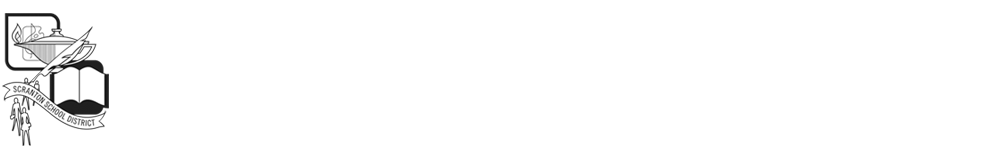 Revised 04/2016Revised 04/2016Scranton Public SchoolsScranton Public SchoolsScranton Public SchoolsScranton Public SchoolsScranton Public SchoolsScranton Public SchoolsScranton Public SchoolsScranton Public SchoolsScranton Public SchoolsScranton Public SchoolsScranton Public SchoolsScranton Public SchoolsScranton Public SchoolsIncident ReportIncident ReportIncident ReportIncident ReportIncident ReportIncident ReportIncident ReportIncident ReportIncident ReportIncident ReportIncident ReportIncident ReportIncident ReportReports must be submitted to the Business Office, Administration Building within 24 hours of the time of incidentReports must be submitted to the Business Office, Administration Building within 24 hours of the time of incidentReports must be submitted to the Business Office, Administration Building within 24 hours of the time of incidentReports must be submitted to the Business Office, Administration Building within 24 hours of the time of incidentReports must be submitted to the Business Office, Administration Building within 24 hours of the time of incidentReports must be submitted to the Business Office, Administration Building within 24 hours of the time of incidentReports must be submitted to the Business Office, Administration Building within 24 hours of the time of incidentReports must be submitted to the Business Office, Administration Building within 24 hours of the time of incidentReports must be submitted to the Business Office, Administration Building within 24 hours of the time of incidentReports must be submitted to the Business Office, Administration Building within 24 hours of the time of incidentReports must be submitted to the Business Office, Administration Building within 24 hours of the time of incidentReports must be submitted to the Business Office, Administration Building within 24 hours of the time of incidentReports must be submitted to the Business Office, Administration Building within 24 hours of the time of incidentStudent Name:Student Name:Student Name:School:Home Address:Home Address:Home Address:Home Phone:Home Phone:Date of Injury:Date of Injury:Date of Injury:Time of Injury:Time of Injury:Time of Injury:Place of Accident:Place of Accident:Place of Accident:Place of Accident:School BuildingSchool BuildingSchool BuildingSchool GroundsSchool GroundsSchool GroundsSchool GroundsTo or From SchoolTo or From SchoolTo or From SchoolHomeHomeHomeHomeElsewhereElsewhereElsewhereNature & Condition of Injury:Nature & Condition of Injury:Nature & Condition of Injury:Nature & Condition of Injury:Nature & Condition of Injury:Nature & Condition of Injury:Part(s) of the Body Injured:Part(s) of the Body Injured:Part(s) of the Body Injured:Part(s) of the Body Injured:Part(s) of the Body Injured:Part(s) of the Body Injured:Part(s) of the Body Injured:Part(s) of the Body Injured:AbrasionAmputationAbdomenMouthHipAsphyxiationBiteArmScalpNeckBruiseBurnChestWristOtherConcussionCutElbowToothDislocationLacerationFaceAnklePoisoningPunctureFootBackScaldsScratchesHeadEarShockSprainLegEyeOther (specify)NoseFingerHandKneeDescription of the Accident (How did the accident happen? What was the person doing? List specifically safe/unsafe conditions existing. Specify any tool, machine, or equipment involved as well as the degree of Description of the Accident (How did the accident happen? What was the person doing? List specifically safe/unsafe conditions existing. Specify any tool, machine, or equipment involved as well as the degree of Description of the Accident (How did the accident happen? What was the person doing? List specifically safe/unsafe conditions existing. Specify any tool, machine, or equipment involved as well as the degree of Description of the Accident (How did the accident happen? What was the person doing? List specifically safe/unsafe conditions existing. Specify any tool, machine, or equipment involved as well as the degree of injury.)injury.)Total number of days lost from school (completed up student return):Total number of days lost from school (completed up student return):Total number of days lost from school (completed up student return):Person completing form:Person completing form:Date:Principal Signature:Date:Teacher/other Adult in charge when accident occurred:Teacher/other Adult in charge when accident occurred:Teacher/other Adult in charge when accident occurred:Teacher/other Adult in charge when accident occurred:Teacher/other Adult in charge when accident occurred:Present at scene of accident:YESYESNOIf yes, name of person in charge:If yes, name of person in charge:IMMEDIATE ACTION TAKEN:IMMEDIATE ACTION TAKEN:IMMEDIATE ACTION TAKEN:IMMEDIATE ACTION TAKEN:IMMEDIATE ACTION TAKEN:IMMEDIATE ACTION TAKEN:IMMEDIATE ACTION TAKEN:IMMEDIATE ACTION TAKEN:IMMEDIATE ACTION TAKEN:IMMEDIATE ACTION TAKEN:IMMEDIATE ACTION TAKEN:IMMEDIATE ACTION TAKEN:IMMEDIATE ACTION TAKEN:IMMEDIATE ACTION TAKEN:First Aid treatmentFirst Aid treatmentSent to physicianSent to physicianSent to physicianSent to physicianSent to physicianby (name):by (name):Sent to school nurseSent to school nursePhysician Name:Physician Name:Physician Name:by (name):Sent to hospital:Sent to hospital:Sent home:Sent home:by (name):by (name):Name of hospital:Name of hospital:Name of hospital:Name of hospital:Was a parent of other individual notified?Was a parent of other individual notified?Was a parent of other individual notified?YESNOName of individual notified:Name of individual notified:By Whom? (name):Witnesses:Witnesses:Witnesses:Witnesses:Name and AddressName and AddressName and AddressLocation:Location:Location:Location:Location:Location:Location:Location:Athletic FieldLaboratoriesLaboratoriesAuditoriumLockerLockerCafeteriaPoolPoolClassroomSchool GroundsSchool GroundsGymnasiumIndustrial ArtsIndustrial ArtsFamily & Consumer ScienceOther:FOR OFFICIAL USE ONLYFOR OFFICIAL USE ONLYFOR OFFICIAL USE ONLYFOR OFFICIAL USE ONLYFOR OFFICIAL USE ONLYFOR OFFICIAL USE ONLYFOR OFFICIAL USE ONLYFOR OFFICIAL USE ONLYFOR OFFICIAL USE ONLYFOR OFFICIAL USE ONLYFOR OFFICIAL USE ONLYDate Notified of Injury:Date Notified of Injury:Corrective Action Taken:Corrective Action Taken:Corrective Action Taken:Additional Recommended Action (if any):Additional Recommended Action (if any):Additional Recommended Action (if any):Additional Recommended Action (if any):Additional Recommended Action (if any):Supervisor’s Signature:Supervisor’s Signature:Date Completed: